Nr sprawy: PN /21 /2019SPECYFIKACJA ISTOTNYCH WARUNKÓW ZAMÓWIENIA SIWZpostępowanie o udzielenie zamówienia publicznego prowadzone w trybie przetargu nieograniczonego zgodnie z postanowieniami ustawy z dnia 29 stycznia 2004r. Prawo zamówień publicznych (tj. Dz. U. z 2018r. poz. 1986 z późn. zm.), zwanej w treści SIWZ „PZP”o wartości szacunkowej poniżej kwot określonych w przepisachwydanych na podstawie art. 11 ust. 8 Pzpktórego przedmiotem jest:„dostawa leku IKSEKIZUMAB (TALTZ) 80 mg/ml x 2 amp-strzykawki z  programu terapeutycznego dla Szpitala Specjalistycznego Jaśle”	                                                ZATWIERDZAM:                           Z - ca Dyrektorads. Administracyjno- EkonomicznychSzpitala Specjalistycznego w Jaśle                                                                                mgr Zbigniew BetlejJasło, dn. 2019-07-30NAZWA I ADRES ZAMAWIAJĄCEGO	Szpital Specjalistyczny w Jaśle, 38 – 200 Jasło, ul. Lwowska 22	NIP: 685-19-50-733	REGON: 370444486	fax: 13/ 44 37 655 	e-mail: zamowienia@szpital.jaslo.pl	Strona internetowa: www.szpital.jaslo.plTRYB UDZIELENIA ZAMÓWIENIA	Przetarg nieograniczony na podstawie art. 39 Pzp.OPIS PRZEDMIOTU ZAMÓWIENIAPrzedmiotem zamówienia jest  dostawa leku IKSEKIZUMAB (TALTZ) 80 mg/ml x 2 amp-strzykawki z programu terapeutycznego dla Szpitala Specjalistycznego w Jaśle zgodnie z Załacznikiem nr 1 formularz ofertowy o wartości zamówienia przekraczającej kwoty określonej w przepisach wydanych na podstawie art. 11 ust. 8 ustawy. Nazwa i kod wg Wspólnego Słownika Zamówień (CPV):  33690000-3 (różne produkty lecznicze).TERMIN REALIZACJI ZAMÓWIENIATermin wykonania zamówienia - od podpisania umowy do 31.12.2019r.Szczegółowe warunki realizacji zamówienia określono w załączniku nr 2 do SIWZ (wzór umowy).WARUNKI UDZIAŁU W POSTĘPOWANIU ORAZ PODSTAWY WYKLUCZENIA Z POSTĘPOWANIAO udzielenie zamówienia mogą ubiegać się wykonawcy, którzy:nie podlegają wykluczeniu;spełniają warunki udziału w postępowaniu dotyczące:kompetencji lub uprawnień do prowadzenia określonej działalności zawodowej, o ile wynika to z odrębnych przepisów: Zamawiający nie stawia w tym zakresie wymagań, których spełnianie Wykonawca zobowiązany jest wykazać w sposób szczególny.zdolności technicznej lub zawodowej: Zamawiający nie stawia w tym zakresie wymagań, których spełnianie Wykonawca zobowiązany jest wykazać w sposób szczególny.sytuacji ekonomicznej lub finansowej: Zamawiający nie stawia w tym zakresie wymagań, których spełnianie Wykonawca zobowiązany jest wykazać w sposób szczególny.Wykluczenie Wykonawcy z postępowania:Z postępowania o udzielenie zamówienia wyklucza się:Wykonawcę, który nie wykazał spełniania warunków udziału w postępowaniu.Wykonawcę, który nie wykazał braku podstaw wykluczenia, o których mowa w art. 24 ust. 1 pkt 13 – 23 Pzp.Wykonawcę, który nie wykazał braku podstaw wykluczenia, o których mowa w art. 24 ust. 5 Pzp. –          nie dotyczy.5.2.2  Ofertę wykonawcy wykluczonego uznaje się za odrzuconą (art.24 ust.4 Pzp).WYKAZ OŚWIADCZEŃ LUB DOKUMENTÓW, POTWIERDZAJĄCYCH SPEŁNIENIE WARUNKÓW UDZIAŁU W POSTĘPOWANIU ORAZ BRAK PODSTAW WYKLUCZENIAWykonawca dołącza do oferty aktualne na dzień składania ofert oświadczenie w zakresie wskazanym w załączniku nr 3 do SIWZ. Informacje zawarte w oświadczeniu stanowią wstępne potwierdzenie, że wykonawca nie podlega wykluczeniu.W przypadku wspólnego ubiegania się o zamówienie przez wykonawców, oświadczenie, o którym mowa w pkt 6.1 SIWZ składa każdy z wykonawców wspólnie ubiegających się o zamówienie. Oświadczenie to ma potwierdzać brak podstaw wykluczenia w zakresie, w którym każdy z wykonawców wykazuje spełnianie warunków udziału w postępowaniu oraz brak podstaw wykluczenia.Wykonawca, który powołuje się na zasoby innych podmiotów, w celu wykazania braku istnienia wobec nich podstaw wykluczenia oraz spełniania, w zakresie, w jakim powołuje się na ich zasoby, warunków udziału w postępowaniu zamieszcza informacje o tych podmiotach w oświadczeniu, o którym mowa w pkt 6.1. SIWZ.Wykonawca, który polega na zdolnościach innych podmiotów, musi udowodnić Zamawiającemu, że realizując zamówienie, będzie dysponował niezbędnymi zasobami tych podmiotów, w szczególności przedstawiając zobowiązanie tych podmiotów do oddania mu do dyspozycji niezbędnych zasobów na potrzeby realizacji zamówienia. Zobowiązanie, o którym mowa w zdaniu poprzednim wykonawca zobowiązany jest złożyć wraz z ofertą.Zamawiający oceni, czy udostępnienie wykonawcy przez inne podmioty zdolności techniczne lub zawodowe, pozwolą na wykazanie przez wykonawcę spełniania warunków udziału w postępowaniu oraz zbada, czy nie zachodzą wobec tego podmiotu podstawy wykluczenia, o których mowa w art. 24 ust. 1 pkt. 13-22 oraz ust. 5 pkt. 1 ustawy Pzp.W ramach niniejszego zobowiązania wykonawca zobowiązany jest wykazać, czy stosunek łączący wykonawcę z tymi podmiotami gwarantuje rzeczywisty dostęp do ich zasobów, w związku z tym, z oświadczenia powinno wynikać:zakres dostępnych wykonawcy zasobów innego podmiotu,sposób wykorzystania zasobów innego podmiotu, przez Wykonawcę, przy wykonywaniu zamówienia publicznego,zakres i okres udziału innego podmiotu przy wykonywaniu zamówienia publicznego,czy podmiot, na zdolnościach którego wykonawca polega w odniesieniu do warunków udziału w postępowaniu dotyczących doświadczenia, zrealizuje roboty budowlane lub usługi, których wskazane zdolności dotyczą.Wykonawca, w terminie 3 dni od dnia zamieszczenia na stronie internetowej informacji z otwarcia ofert, o której mowa w art. 86 ust. 5 Pzp, przekazuje Zamawiającemu oświadczenie o przynależności lub braku przynależności do tej samej grupy kapitałowej, o której mowa w art. 24 ust. 1 pkt 23) Pzp. Wraz ze złożeniem oświadczenia, wykonawca może przedstawić dowody, że powiązania z innym wykonawcą nie prowadzą do zakłócenia konkurencji w postępowaniu o udzielenie zamówienia. Wzór oświadczenia będzie udostępniony przez Zamawiającego na stronie internetowej wraz z informacją z otwarcia ofert, o której mowa w art. 86 ust. 5 Pzp.OŚWIADCZENIA I DOKUMENTY SKŁADANE NA WEZWANIE ZAMAWIAJĄCEGO:Zamawiający przed udzieleniem zamówienia wezwie wykonawcę, którego oferta została najwyżej oceniona, do złożenia w wyznaczonym, nie krótszym niż 5 dni, terminie aktualnych na dzień złożenia oświadczeń lub dokumentów potwierdzających okoliczności, o których mowa w art. 25 ust. 1 Pzp, tj..Oświadczenia i dokumenty na potwierdzenie spełniania warunków udziału w postępowaniu:6.4.1.1. kompetencje lub uprawnienia do prowadzenia określonej działalności zawodowej, o ile wynika to z odrębnych przepisów:  Nie dotyczy.6.4.1.2. sytuacja finansowa lub ekonomiczna:  Nie dotyczy.6.4.1.3. zdolność techniczna lub zawodowa:  Nie dotyczy.6.4.2   W zakresie spełnienia przez oferowane dostawy wymagań określonych przez zamawiającego, o których mowa w art. 25 ust. 1 pkt 2 Pzp, tj:   Zamawiający nie wymaga. W zakresie potwierdzenia braku podstaw wykluczenia, o których mowa w art.24 ust.1 Pzp: Zamawiający nie będzie żądał od wykonawcy przedłożenia oświadczeń i dokumentów na potwierdzenie braku podstaw do wykluczenia wykonawcy. Wykonawca nie jest obowiązany do złożenia oświadczeń lub dokumentów potwierdzających okoliczności, o których mowa w art. 25 ust. 1 pkt 1) i 3) Pzp, jeżeli Zamawiający posiada oświadczenia lub dokumenty dotyczące tego wykonawcy lub może je uzyskać za pomocą bezpłatnych i ogólnodostępnych baz danych, w szczególności rejestrów publicznych w rozumieniu ustawy z dnia 17 lutego 2005r. o informatyzacji działalności podmiotów realizujących zadania publiczne (Dz. U. z 2014r. poz. 1114 oraz z 2016r. poz. 352).6.6. Jeżeli będzie to niezbędne do zapewnienia odpowiedniego przebiegu postępowania o udzielenie zamówienia, Zamawiający może na każdym etapie postępowania wezwać Wykonawców do złożenia wszystkich lub niektórych oświadczeń lub dokumentów o których mowa w pkt 6.4 SIWZ, a jeżeli zachodzą uzasadnione podstawy do uznania, że złożone uprzednio oświadczenia lub dokumenty nie są już aktualne, do złożenia aktualnych oświadczeń lub dokumentów.6.7. Stosownie do § 16 Rozporządzenia Ministra Rozwoju z dnia 26 lipca 2016 r. sprawie rodzajów dokumentów, jakich może żądać zamawiający od wykonawcy w postępowaniu o udzielenie zamówienia, dokumenty sporządzone w języku obcym są składane wraz z tłumaczeniem na język polski. Interpretacja treści dokumentów składnych w języku obcym wraz z tłumaczeniem na język polski, będzie realizowana w oparciu o przedmiotowe tłumaczenie.INFORMACJE O SPOSOBIE POROZUMIEWANIA SIĘ ZAMAWIAJĄCEGO Z WYKONAWCAMI ORAZ PRZEKAZYWANIA OŚWIADCZEŃ I DOKUMENTÓW, A TAKŻE WSKAZANIE OSÓB UPRAWNIONYCH DO POROZUMIEWANIA SIĘ Z WYKONAWCAMIZamawiający dopuszcza, aby komunikacja między Zamawiającym a wykonawcami odbywała się za pośrednictwem operatora pocztowego w rozumieniu ustawy z dnia 23 listopada 2012 r. Prawo pocztowe (Dz.U.2016.1113), osobiście, za pośrednictwem posłańca lub przy użyciu środków komunikacji elektronicznej w rozumieniu ustawy z dnia 18 lipca 2002r. o świadczeniu usług drogą elektroniczną - pocztą elektroniczną (Dz.U.2016.1030 j.t. ze zm.).Adres do korespondencji Zamawiającego, adres poczty elektronicznej, zostały podane w pkt 1 SIWZ.Jeżeli Zamawiający lub wykonawca przekazują oświadczenia, wnioski, zawiadomienia oraz informacje przy użyciu środków komunikacji elektronicznej w rozumieniu ustawy z dnia 18 lipca 2002r. o świadczeniu usług drogą elektroniczną (Dz.U.2016.1030 j.t. ze zm.), każda ze stron na żądanie drugiej strony niezwłocznie potwierdza fakt ich otrzymania.W przypadku wezwania przez Zamawiającego do złożenia, uzupełnienia lub poprawienia oświadczeń, dokumentów lub pełnomocnictw, w trybie art. 26 ust. 2, ust. 3 lub 3a PZP, oświadczenia, dokumenty lub pełnomocnictwa należy przedłożyć (złożyć/uzupełnić/ poprawić) w formie wskazanej przez Zamawiającego w wezwaniu. Forma ta winna odpowiadać wymogom wynikającym ze stosownych przepisów.Osoby upoważnione przez Zamawiającego do kontaktowania się z wykonawcami: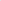 Osobą ze strony Zamawiającego upoważnioną do kontaktowania się z wykonawcami oraz potwierdzenia dostarczenia oświadczeń, wniosków, zawiadomień oraz innych informacji przekazanych za pomocą poczty elektronicznej jest: Krystyna Tuchowska .WYMAGANIA DOTYCZĄCE WADIUMWykonawca przystępujący do niniejszego postępowania nie jest obowiązany wnieść wadium. TERMIN ZWIĄZANIA OFERTĄWykonawca składający ofertę pozostaje nią związany przez okres 30 dni, licząc od dnia wyznaczonego jako dzień składania ofert.Wykonawca samodzielnie lub na wniosek zamawiającego może przedłużyć termin związania ofertą z tym że zamawiający może tylko raz, co najmniej na 3 dni przed upływem terminu związania ofertą, zwrócić się do wykonawców o wyrażenie zgody na przedłużenie tego terminu o oznaczony okres, nie dłuższy niż 60 dni.OPIS SPOSOBU PRZYGOTOWANIA OFERTYOferta musi spełniać następujące wymogi:Wykonawca może złożyć tylko jedną ofertę. Ofertę składa się pod rygorem nieważności w formie pisemnej. Zamawiający nie wyraża zgody na złożenie oferty w formie elektronicznej.Oferta ma być sporządzona w języku polskim. Zamawiający nie wyraża zgody na złożenie oferty oraz innych dokumentów w jednym z języków powszechnie używanych w handlu międzynarodowym. Dokumenty sporządzone w języku obcym są składane wraz z tłumaczeniem na język polski.Treść oferty musi odpowiadać treści SIWZ.Oferta musi być podpisana przez osoby upoważnione do reprezentowania Wykonawcy (Wykonawców wspólnie ubiegających się o udzielenie zamówienia). Oznacza to, iż jeżeli z dokumentu (ów) określającego (ych) status prawny wykonawcy (ów) lub pełnomocnictwa (pełnomocnictw) wynika, iż do reprezentowania wykonawcy(ów) upoważnionych jest łącznie kilka osób dokumenty wchodzące w skład oferty oraz dokumenty lub oświadczenia uzupełniane w wyniku wezwania lub samodzielnie przez Wykonawcę muszą być podpisane przez wszystkie te osoby,Upoważnienie osób podpisujących ofertę do jej podpisania musi wynikać z właściwego rejestru. Oznacza to, że jeżeli upoważnienie takie nie wynika wprost z właściwego rejestru stwierdzającego status prawny Wykonawcy, to do oferty należy dołączyć pełnomocnictwo w formie oryginału wystawione przez osoby do tego upoważnione lub potwierdzoną notarialnie kopię pełnomocnictwa.Oświadczenia sporządzone wg wzorów dołączonych do niniejszej SIWZ oraz według wzorów udostępnionych/przekazywanych przez Zamawiającego powinny zostać wypełnione i podpisane przez osoby uprawnione do reprezentacji wykonawcy.We wszystkich przypadkach, gdzie mowa jest o pieczątkach, Zamawiający dopuszcza złożenie czytelnego zapisu o treści pieczęci firmowej wykonawcy.Wykonawca ponosi wszelkie koszty związane z przygotowaniem i złożeniem oferty.Forma oferty:Wypełnienia we wzorach dokumentów stanowiących załączniki do SIWZ oraz udostępnionych/ przekazywanych przez Zamawiającego mogą być dokonane komputerowo, maszynowo lub ręcznie.Dokumenty przygotowywane samodzielnie przez wykonawcę na podstawie wzorów stanowiących załączniki do niniejszej SIWZ oraz udostępnionych/przekazywanych przez Zamawiającego powinny mieć formę wydruku komputerowego, maszynopisu lub uzupełnionych ręcznie dokumentów oraz odpowiadać co do treści wzorom załączonym do SIWZ oraz udostępnionym/przekazanym przez Zamawiającego.Zaleca się, aby całość oferty oraz dokumentów lub oświadczeń składanych przez Wykonawcę samodzielnie lub w odpowiedzi na wezwanie Zamawiającego była złożona w formie uniemożliwiającej jej przypadkowe zdekompletowanie.Zaleca się, by wszystkie zapisane strony oferty były ponumerowane oraz parafowane przez osobę (lub osoby, jeżeli do reprezentowania wykonawcy uprawnione/ upoważnione są dwie lub więcej osoby) podpisującą (podpisujące) ofertę zgodnie z treścią właściwego rejestru określającego status prawny Wykonawcy lub treścią załączonego do oferty pełnomocnictwa.Zaleca się załączenie do oferty spisu treści z wyszczególnieniem ilości stron wchodzących w skład oferty.Wszelkie miejsca w ofercie oraz w dokumentach lub oświadczeniach składanych przez Wykonawcę samodzielnie lub w odpowiedzi na wezwanie Zamawiającego, w których wykonawca naniósł poprawki lub zmiany wpisywanej przez siebie treści (czyli wyłącznie w miejscach, w których jest to dopuszczone przez Zamawiającego) powinny być parafowane przez wykonawcę.Dokumenty i oświadczenia składane są w oryginale lub kopii poświadczonej za zgodność z oryginałem. Poświadczenie następuje poprzez opatrzenie kopii dokumentów lub kopii oświadczeń sporządzonych w formie papierowej, własnoręcznym podpisem.Wykonawca może zastrzec informacje stanowiące tajemnicę przedsiębiorstwa w rozumieniu przepisów ustawy o zwalczaniu nieuczciwej konkurencji. Przez tajemnicę przedsiębiorstwa w rozumieniu art. 11 ust. 4 ustawy z dnia 16 kwietnia 1993r. o zwalczaniu nieuczciwej konkurencji (Dz.U.2003.1503 j.t. ze zm.) rozumie się nieujawnione do wiadomości publicznej informacje techniczne, technologiczne, organizacyjne przedsiębiorstwa lub inne informacje posiadające wartość gospodarczą, co do których przedsiębiorca podjął niezbędne działania w celu zachowania ich poufności. Wykonawca zobowiązany jest wykazać, nie później niż w terminie składania ofert, iż zastrzeżone informacje stanowią tajemnicę przedsiębiorstwa w rozumieniu przepisów wskazanych powyżej.Informacje zastrzeżone jako tajemnica przedsiębiorstwa winny być przez wykonawcę złożone w oddzielnej kopercie z oznakowaniem „TAJEMNICA PRZEDSIĘBIORSTWA” lub zszyte oddzielnie od pozostałych, jawnych elementów oferty.Na zawartość oferty składa się:Wypełniony i podpisany Formularz ofertowy - wzór druku formularza stanowi załącznik nr 1 do SIWZ.Wypełnione i podpisane oświadczenie, o którym mowa w pkt 6.1 SIWZ,Stosowne pełnomocnictwo(a) - w przypadku, gdy Upoważnienie do podpisania oferty nie wynika bezpośrednio z właściwego rejestru,W przypadku Wykonawców wspólnie ubiegających się o udzielenie zamówienia, dokument ustanawiający Pełnomocnika do reprezentowania ich w postępowaniu o udzielenie zamówienia albo reprezentowania w postępowaniu i zawarcia umowy w sprawie niniejszego zamówienia publicznego.Zobowiązanie, o którym mowa w pkt. 6.2. SIWZ (jeśli dotyczy).MIEJSCE ORAZ TERMIN SKŁADANIA I OTWARCIA OFERTMiejsce oraz termin składania ofert:ofertę należy złożyć w sekretariacie Szpitala Specjalistycznego w Jaśle, ul. Lwowska 22, 38-200 Jasło w nieprzekraczalnym terminie do dnia 07.08.2019r. do godz. 12:00.Ofertę należy umieścić w zamkniętym opakowaniu (koperta, paczka) uniemożliwiającym odczytanie jego zawartości bez uszkodzenia tego opakowania.Kopertę (paczkę) należy opisać następująco:„Szpital Specjalistyczny w JaśleOferta na przetag nieograniczony na:dostawę  leku IKSEKIZUMAB (TALTZ) 80 mg/ml x 2 amp-strzykawki z programu terapeutycznego dla Szpitala Specjalistycznego w Jaśle”Numer sprawy: PN/ 21 /2019Nie otwierać przed dniem: 07.08.2019r. godz. 12:30”Na kopercie (paczce) oprócz opisu jw. należy umieścić nazwę i adres wykonawcy.Każda złożona oferta otrzyma numer, zgodnie z kolejnością wpływu ofert.Wykonawca może wprowadzić zmiany lub wycofać złożoną przez siebie ofertę. Zmiany lub wycofanie złożonej oferty są skuteczne tylko wówczas, gdy zostały dokonane przed upływem terminu składania ofert.Zmiany, poprawki lub modyfikacje złożonej oferty muszą być złożone w miejscu i według zasad obowiązujących przy składaniu oferty. Odpowiednio opisane koperty (paczki) zawierające zmiany należy dodatkowo opatrzyć dopiskiem „ZMIANA”. W przypadku złożenia kilku „ZMIAN” kopertę (paczkę) każdej „ZMIANY” należy dodatkowo opatrzyć napisem „zmiana nr .....”.Wycofanie złożonej oferty następuje poprzez złożenie powiadomienia podpisanego przez wykonawcę. Wycofanie należy złożyć w miejscu i według zasad obowiązujących przy składaniu oferty. Odpowiednio opisaną kopertę (paczkę) zawierającą powiadomienie należy dodatkowo opatrzyć dopiskiem „WYCOFANIE”.Miejsce oraz termin otwarcia ofert.Otwarcie ofert nastąpi w siedzibie Zamawiającego tj. ul. Lwowska 22, w dniu 07.08.2019r. o godz. 12:30.Bezpośrednio przed otwarciem ofert Zamawiający poda kwotę, jaką zamierza przeznaczyć na sfinansowanie zamówienia.W trakcie publicznej sesji otwarcia ofert nie będą otwierane koperty (paczki) zawierające oferty, których dotyczy „WYCOFANIE”. Takie oferty zostaną odesłane wykonawcom bez otwierania.Koperty (paczki) oznakowane dopiskiem „ZMIANA” zostaną otwarte przed otwarciem kopert (paczek) zawierających oferty, których dotyczą te zmiany. Po stwierdzeniu poprawności procedury dokonania zmian, zmiany zostaną dołączone do oferty.W trakcie otwierania kopert (paczek) z ofertami Zamawiający ogłosi obecnym:  kwotę, jaką zamierza przeznaczyć na sfinansowanie zamówienia,  firmy oraz adresy wykonawców, którzy złożyli oferty w terminie,  ceny, termin wykonania zamówienia, okres gwarancji i warunki płatności zawarte w ofertach.Niezwłocznie po otwarciu ofert Zamawiający zamieszcza na stronie internetowej informacje, o których mowa w pkt 11.2.5 SIWZ.Ofertę złożoną po terminie Zamawiający zwróci niezwłocznie wykonawcy.OPIS SPOSOBU OBLICZENIA CENYCena oferty jest kwotą brutto wymienioną w formularzu ofertowym stanowiącym załącznik nr 1 do SIWZ. W cenie oferty należy uwzględnić należny podatek VAT, zgodny z obowiązującymi przepisami podatkowymi wg stawki na dzień składania ofert.Cena oferty musi zawierać wszystkie koszty niezbędne do zrealizowania zamówienia.Podana w ofercie cena musi być wyrażona w PLN (z dokładnością do dwóch miejsc po przecinku), jeżeli obliczana cena ma więcej miejsc po przecinku należy ją zaokrąglić w ten sposób, że cyfry od 1 do 4 należy zaokrąglić w dół, natomiast cyfry od 5 do 9 należy zaokrąglić w górę.W przypadku wykonawcy zagranicznego, który nie jest zarejestrowany w Polsce, Zamawiający w celu dokonania oceny oferty doliczy do przedstawionej w niej ceny /wartości netto podatek od towarów i usług, który Zamawiający zgodnie z obowiązującymi przepisami zobowiązany jest wpłacić.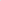 Wykonawca, składając ofertę, zobowiązany jest zgodnie z art. 91 ust. 3a Pzp poinformować Zamawiającego, czy wybór oferty będzie prowadzić do powstania u Zamawiającego obowiązku podatkowego, wskazując nazwę (rodzaj) towaru lub usługi, których dostawa lub świadczenie będzie prowadzić do jego powstania, oraz wskazując ich wartość bez kwoty podatku. Stosowne oświadczenie wykonawca jest zobowiązany złożyć w Formularzu oferty — Załącznik nr 1 do SIWZ.Zamawiający, zgodnie z art. 91 ust. 3a Pzp, w celu oceny oferty, której wybór prowadziłby do powstania obowiązku podatkowego Zamawiającego zgodnie z przepisami o podatku od towarów i usług doliczy do przedstawionej w ofercie ceny podatek od towarów i usług, który Zamawiający miałby obowiązek wpłacić zgodnie z obowiązującymi przepisami.OPIS KRYTERIÓW, KTÓRYMI ZAMAWIAJĄCY BĘDZIE SIĘ KIEROWAŁ PRZY WYBORZE OFERTY WRAZ Z PODANIEM WAG TYCH KRYTERIÓW I SPOSOBU OCENY OFERTDo porównania ofert Zamawiający przyjmuje ceny ofert z podatkiem VAT .   Zamawiający oceni i porówna jedynie te oferty, które nie zostaną odrzucone przez Zamawiającego.Kryteria wyboru oferty najkorzystniejszej: Kryterium nr 1: Cena - waga kryterium: 60%Kryterium nr 2: Termin dostawy częściowej – waga kryterium: 40%.Zasady oceny kryteriów - opis sposobu obliczania punktacji:Kryterium nr 1: Cena - według następującego wzoru:                                                   najniższa zaoferowana cena oferty           Ilość punktów  = 	                                               	               x waga kryterium                                                 cena zaoferowana w badanej ofercieDo oceny przyjmuje się cenę oferty brutto (z podatkiem VAT).Przyjmuje się, że 1% = 1 pkt i tak zostanie przeliczona liczba uzyskanych punktów.W kryterium cena można uzyskać max. 60,00 pkt.Kryterium nr 2: Termin dostawy częściowej - według następujących zasad:1 dzień roboczy – 40 pktdni robocze – 10 pktPrzyjmuje się, że 1% = 1 pkt i tak zostanie przeliczona liczba uzyskanych punktów.W kryterium nr 2 można uzyskać max: 40,00 pkt.Za najkorzystniejszą zostanie uznana oferta, która uzyska łącznie (Kryterium nr 1 + Kryterium nr 2) najwyższą liczbę punktów.INFORMACJE O FORMALNOŚCIACH, JAKIE POWINNY ZOSTAĆ DOPEŁNIONE PO WYBORZE OFERTY W CELU ZAWARCIA UMOWY W SPRAWIE ZAMÓWIENIA PUBLICZNEGOZawiadomienie wykonawcy o wyborze jego oferty będzie jednocześnie zaproszeniem do zawarcia umowy i podpisania przez niego umowy.Przed podpisaniem umowy wykonawca, którego oferta została uznana za najkorzystniejszą zobowiązany jest przekazać Zamawiającemu:14.2.1 Jeżeli zostanie wybrana oferta Wykonawców wspólnie ubiegających się o zamówienie, Zamawiający będzie wymagał przed zawarciem umowy przedłożenia Umowy regulującej współpracę tych Wykonawców.14.2.2 Koncesję, zezwolenie, licencję lub dokument potwierdzający, że wykonawca jest wpisany do jednego z rejestrów zawodowych lub handlowych, prowadzących w państwie członkowskim Unii Europejskiej, w którym wykonawca ma siedzibę lub miejsce zamieszkania (wymagane prawem). Brak przekazania przed podpisaniem umowy powyższych dokumentów będzie jednoznaczny z odmową podpisania umowy przez wykonawcę.Przed przystąpieniem do wykonania zamówienia wykonawca zobowiązany jest, o ile są już znane, podać nazwy albo imiona i nazwiska oraz dane kontaktowe podwykonawców i osób do kontaktu z nimi, zaangażowanych w dostawę. Wykonawca zawiadamia zamawiającego o wszelkich zmianach danych, o których mowa w zdaniu pierwszym, w trakcie realizacji zamówienia, a także przekazuje informacje na temat nowych podwykonawców, którym w późniejszym okresie zamierza powierzyć realizację dostawy.ISTOTNE DLA STRON POSTANOWIENIA, KTÓRE ZOSTANĄ WPROWADZONE DO TREŚCI ZAWIERANEJ UMOWY W SPRAWIE ZAMÓWIENIA PUBLICZNEGO, OGÓLNE WARUNKI UMOWY ALBO WZÓR UMOWY.Wzór umowy, określający szczegółowe warunki, na których Zamawiający zawrze umowę w sprawie udzielenia zamówienia publicznego, stanowi załącznik nr 2 do SIWZ.ŚRODKI OCHRONY PRAWNEJ PRZYSŁUGUJĄCE WYKONAWCOM W TOKU POSTĘPOWANIA O UDZIELENIE ZAMÓWIENIAWykonawcom przysługują środki ochrony prawnej określone w Dziale VI Pzp „Środki ochrony prawnej” (art. 179 198g Pzp), tj. odwołanie do Prezesa Krajowej Izby Odwoławczej oraz skarga do sądu okręgowego właściwego dla siedziby Zamawiającego.Środki ochrony prawnej (odwołanie oraz skarga) przysługują Wykonawcy, a także innemu podmiotowi, jeżeli ma lub miał interes w uzyskaniu zamówienia oraz poniósł lub może ponieść szkodę w wyniku naruszenia przez Zamawiającego przepisów Pzp. Środki ochrony prawnej wobec Ogłoszenia o zamówieniu oraz SIWZ przysługują również organizacjom wpisanym na listę, o której mowa w art. 154 pkt 5 Pzp.Odwołanie przysługuje wyłącznie od niezgodnej z przepisami Pzp czynności Zamawiającego podjętej w postępowaniu o udzielenie zamówienia lub zaniechania czynności, do której Zamawiający jest zobowiązany na podstawie Pzp. Odwołanie powinno wskazywać czynność lub zaniechanie czynności Zamawiającego, której zarzuca się niezgodność z przepisami Pzp, zawierać zwięzłe przedstawienie zarzutów, określać żądanie oraz wskazywać okoliczności faktyczne i prawne uzasadniające wniesienie odwołania.Odwołanie przysługuje wyłącznie wobec czynności:Określenia warunków udziału w postępowaniu,Wykluczenia odwołującego z postępowania o udzielenie zamówienia,Odrzucenia oferty odwołującego,Opisu przedmiotu zamówienia,Wyboru najkorzystniejszej oferty.Odwołanie wnosi się do Prezesa Krajowej Izby Odwoławczej (02-676 Warszawa, ul. Postępu 17A) w formie pisemnej w postaci papierowej albo w postaci elektronicznej, opatrzone odpowiednio własnoręcznym podpisem albo kwalifikowanym podpisem elektronicznym.Odwołujący przesyła kopię odwołania Zamawiającemu przed upływem terminu do wniesienia odwołania w taki sposób, aby mógł on zapoznać się z jego treścią przed upływem tego terminu. Domniemywa się, iż Zamawiający mógł zapoznać się z treścią odwołania przed upływem terminu do jego wniesienia, jeżeli przesłanie jego kopii nastąpiło przed upływem terminu do jego wniesienia za pomocą jednego ze sposobów określonych w pkt 7.1. SIWZ.Odwołanie wnosi się w terminie 5 dni od dnia przesłania informacji o czynności Zamawiającego stanowiącej podstawę jego wniesienia - jeżeli zostały przesłane w sposób określony w art. 180 ust. 5 zdanie drugie PZP (komunikacja elektroniczna) albo w terminie 10 dni — jeżeli zostały przesłane w inny sposób.Odwołanie wobec treści ogłoszenia o zamówieniu, a także wobec postanowień SIWZ wnosi się w terminie 5 dni od dnia publikacji ogłoszenia w Biuletynie Zamówień Publicznych lub zamieszczenia SIWZ na stronie internetowej.Odwołanie wobec czynności innych niż określone w pkt 16.7 i pkt 16.8 SIWZ wnosi się w terminie 5 dni od dnia, w którym powzięto lub przy zachowaniu należytej staranności można było powziąć wiadomość o okolicznościach stanowiących podstawę jego wniesienia.Wykonawca może w terminie przewidzianym do wniesienia odwołania poinformować Zamawiającego o niezgodnej z przepisami ustawy czynności podjętej przez niego lub zaniechaniu czynności, do której jest on zobowiązany na podstawie ustawy, na które nie przysługuje odwołanie na podstawie art. 180 ust. 2 Pzp.Na orzeczenie Krajowej Izby Odwoławczej stronom oraz uczestnikom postępowania odwoławczego przysługuje skarga do sądu okręgowego właściwego dla siedziby Zamawiającego.Skargę wnosi się za pośrednictwem Prezesa Krajowej Izby Odwoławczej w terminie 7 dni od dnia doręczenia orzeczenia Krajowej Izby Odwoławczej, przesyłając jednocześnie jej odpis przeciwnikowi skargi. Złożenie skargi w placówce pocztowej operatora wyznaczonego w rozumieniu ustawy z dnia 23 listopada 2012 r. Prawo Pocztowe (Dz.U.2016.1113) jest równoznaczne z jej wniesieniem.Skarga powinna czynić zadość wymaganiom przewidzianym dla pisma procesowego oraz zawierać oznaczenie zaskarżonego orzeczenia, przytoczenie zarzutów, zwięzłe ich uzasadnienie, wskazanie dowodów, a także wniosek o uchylenie orzeczenia lub o zmianę orzeczenia w całości lub w części.OPIS CZĘŚCI ZAMÓWIENIAZamawiający nie dopuszcza składania ofert częściowych.MAKSYMALNA LICZBA WYKONAWCÓW (W PRZYPADKU UMOWY RAMOWEJ).Zamawiający nie przewiduje zawarcia umowy ramowej.OPIS SPOSOBU PRZEDSTAWIANIA OFERT WARIANTOWYCH ORAZ MINIMALNE WARUNKI JAKIM MUSZĄ ODPOWIADAĆ OFERTY WARIANTOWE WRAZ Z WYBRANYMI KRYTERIAMI OCENY.Zamawiający nie dopuszcza składania ofert wariantowych.INFORMACJE DOTYCZĄCE WALUT OBCYCH, W JAKICH MOGĄ BYĆ PROWADZONE ROZLICZENIA MIĘDZY ZAMAWIAJĄCYM A WYKONAWCĄ.Rozliczenia pomiędzy Zamawiającym a wykonawcą realizowane będą w złotych polskich (PLN).INFORMACJE DOTYCZĄCE AUKCJI ELEKTRONICZNEJ.Zamawiający nie przewiduje aukcji elektronicznej.WYSOKOŚĆ ZWROTU KOSZTÓW UDZIAŁU W POSTĘPOWANIU.Zamawiający nie przewiduje zwrotu kosztów udziału w postępowaniu.WYMAGANIA DOTYCZĄCE UMOWY O PODWYKONAWSTWO: Nie dotyczy.INNE POSTANOWIENIAWykonawcy wspólnie ubiegający się o udzielenie zamówienia:W przypadku Wykonawców wspólnie ubiegających się o udzielenie zamówienia, brak podstaw wykluczenia, o których mowa w art. 24 ust. 1 PZP musi być wykazany odrębnie przez każdego z Wykonawców występujących wspólnie. Warunki udziału w postępowaniu powinny być spełnione łącznie przez wszystkich Wykonawców występujących wspólnie.Wykonawcy wspólnie ubiegający się o udzielenie zamówienia ustanawiają Pełnomocnika do reprezentowania ich w niniejszym postępowaniu albo reprezentowania ich w postępowaniu i zawarcia umowy w sprawie zamówienia publicznego.Wykonawcy wspólnie ubiegający się o udzielenie zamówienia publicznego zobowiązani są do załączenia do oferty pełnomocnictwa ustanawiającego Pełnomocnika, o którym mowa w pkt 24.1.2 SIWZ.Wszelka korespondencja prowadzona będzie wyłącznie z Pełnomocnikiem.Podwykonawstwo:Wykonawca może powierzyć wykonanie części zamówienia Podwykonawcy/ Podwykonawcom.Zamawiający żąda wskazania przez wykonawcę w ofercie części zamówienia, których wykonanie zamierza powierzyć podwykonawcom, i podania przez wykonawcę firm podwykonawców. Wskazanie niniejszego nastąpi w Formularzu oferty.Jeżeli zmiana albo rezygnacja z podwykonawcy dotyczy podmiotu, na którego zasoby wykonawca powoływał się, na zasadach określonych w art. 22a ust. 1 PZP, w celu wykazania spełniania warunków udziału w postępowaniu lub kryteriów selekcji, wykonawca jest obowiązany wykazać zamawiającemu, że proponowany inny podwykonawca lub wykonawca samodzielnie spełnia je w stopniu nie mniejszym niż podwykonawca, na którego zasoby wykonawca powoływał się w trakcie postępowania o udzielenie zamówienia.WYKAZ ZAŁĄCZNIKÓWZałącznikami do SIWZ są:Formularz ofertowy – wzór druku stanowi Załącznik nr 1.Projekt umowy - Załącznik nr 2.Oświadczenie wykonawcy na podstawie art. 25a ust. 1 Pzp - wzór druku stanowi Załącznik nr 3.Klauzula informacyjna z art. 13 RODO – wzór druku stanowi Załącznik nr 4 do SIWZZamawiający dopuszcza zmiany wielkości pól załączników oraz odmiany wyrazów wynikające ze złożenia oferty wspólnej. Wprowadzone zmiany nie mogą zmieniać treści załączników.Załącznik nr 1 do SIWZNazwa Wykonawcy: …………………………………..                                                                 		Adres: ……………………………………………..tel. ……………………  fax. ……………………... e-mail ……………….……FORMULARZ  OFERTOWY Nawiązując do ogłoszenia o przetargu nieograniczonym na dostawę leku IKSEKIZUMAB (TALTZ) 80 mg/ml x 2 amp-strzykawki  z programu terapeutycznego  dla Szpitala Specjalistycznego w Jaśle, oferuję realizację zamówienia:Słownie wartość netto:…………………………………………………………………….Słowniewartość brutto:…………………………………………………………………….Oświadczamy, że dostawy stanowiące przedmiot zamówienia wykonamy od momentu podpisania umowy do 31.12.2019r.Oferujemy termin płatności do 60 dni od otrzymania faktury.Czas, w którym zobowiązujemy się do dostarczyć zamówioną partię towaru do loco Apteka Szpitala Specjalistycznego w Jaśle wynosi ……….dni (max 2 dni) od momentu pisemnego (fax) złożenia zamówienia przez Zamawiającego.Dostarczony przedmiot zamówienia powinien posiadać min. 12 miesięczny termin ważności od momentu dostarczenia do magazynu.Gwarantujemy sukcesywne dostawy na koszt Wykonawcy.  Wszystkie leki zamieszczone w niniejszej ofercie posiadają stosowne certyfikaty lub inne pozwolenia dopuszczające ich stosowanie na terytorium RP lub UE oraz są bezpieczne w użyciu zarówno dla personelu medycznego jak i pacjentów.Wszystkie wymagane w niniejszym postępowaniu przetargowym oświadczenia złożyłem ze świadomością odpowiedzialności karnej za składanie fałszywych oświadczeń w celu uzyskania korzyści majątkowych.Oświadczamy, że jesteśmy/ nie jesteśmy* mikroprzedsiębiorstwem bądź małym lub średnim przedsiębiorcą. Oświadczamy, że zapoznaliśmy się z treścią projektu umowy (załącznik nr 2 do SIWZ) i akceptujemy jego treść.Oświadczamy, że uważamy się za związanych niniejszą ofertą na czas wskazany w SIWZ, tj. 30 dni od upływu terminu składania ofert.Oświadczamy, że:Nie  zamierzamy zlecać wykonania części dostaw  podwykonawcom*.Zamierzamy  zlecić podwykonawcom wykonanie następującego zakresu dostaw*:Ofertę składamy na  ……. kolejno ponumerowanych stronach.Dokumenty stanowiące tajemnicę przedsiębiorstwa zawarte są na kartach/ stronach* oferty o numerach od …… do ……… .Oświadczamy, że dostawy dotyczące przedmiotu zamówienia będą prowadzić/ nie będą prowadzić* (niepotrzebne skreślić) do powstania u Zamawiającego obowiązku podatkowego zgodnie z przepisami o podatku od towarów i usług. (W przypadku potwierdzenia, że dostawy dotyczące przedmiotu zamówienia będą prowadzić do powstania u Zamawiającego obowiązku podatkowego zgodnie z przepisami o podatku od towarów i usług, podane powyżej w pkt 1 ceny są cenami netto) – …………... (należy wskazać).Oświadczam, że wypełniłem obowiązki informacyjne przewidziane w art. 13 lub art. 14 RODO wobec osób fizycznych, od których dane osobowe bezpośrednio lub pośrednio pozyskałem w celu ubiegania się o udzielenie zamówienia publicznego w niniejszym postępowaniu.Załącznikami do niniejszej oferty są:………………………………………………………………………………………………………………………………………………………………………………........................ , dn. .................                                                                  .............................................                                                                                                                                    Podpis i pieczęć Wykonawcy* niepotrzebne skreślić Załącznik nr 2 do SIWZPROJEKT UMOWY DOSTAWYUMOWA nr      / 2019dostawy na zamówienie publicznedokonane w trybie przetargu nieograniczonegozawarta w dniu …………r. w Jaśle pomiędzy:Szpitalem Specjalistycznym w Jaśle, 38-200 Jasło, ul. Lwowska 22zwanym dalej Zamawiającym, reprezentowanym przez:……………………………..a  …………………………………………………………………………… zarejestrowana w Krajowym Rejestrze Sądowym, nr KRS ……………,  NIP: …………, Regon: …….. zwaną dalej Wykonawcą, reprezentowaną przez:1. ...........................................................................,2. ………………………………………………….o następującej treści:§ 1Przedmiotem umowy jest dostawa leku IKSEKIZUMAB (TALTZ) 80 mg/ml x 2 amp-strzykawki z programu terapeutycznego zgodnie z Załącznikiem do niniejszej umowy, ofertą i SIWZ.W przypadku, gdy lek z umowy jest niedostępny na rynku z przyczyn niezależnych od Wykonawcy, Zamawiający dopuszcza dostarczenie leku równoważnego w cenie umownej lub niższej po wcześniejszym uzgodnieniu. Wykonawca powinien przekazywać Zamawiającemu informacje otrzymywane od producentów o niedostępności leków  na rynku.W przypadku nie posiadania przez Wykonawcę zamówionego leku z umowy jak i leku równoważnego lub nieterminowej dostawy, Zamawiający zastrzega sobie prawo zakupu tego towaru u innego Wykonawcy, a ewentualną różnicę cenową pokryje Wykonawca. Dostarczony przedmiot zamówienia posiada minimum 12 miesięczny termin ważności od momentu dostarczenia do magazynu, dostawy  produktów z krótszym terminem ważności mogą być dopuszczone w wyjątkowych sytuacjach i każdorazowo zgodę na nie musi wyrazić upoważniony przedstawiciel Zamawiającego.§ 2Wykonawca zobowiązuje się do dostarczenia zamówionej partii towaru na koszt i ryzyko Wykonawcy do Apteki Szpitala Specjalistycznego w Jaśle w czasie nie dłuższym niż …… dni roboczych od momentu pisemnego (fax) złożenia zamówienia przez Zamawiającego.  Jeżeli dostawa wypada w dniu wolnym od pracy lub poza godzinami pracy apteki szpitalnej dostawa nastąpi w pierwszym dniu roboczym po wyznaczonym terminie. Wykonawca zobowiązuje się do zrealizowania zapotrzebowania transportem zapewniającym należyte zabezpieczenie jakościowe leków.§ 3Umowa została zawarta na okres od dnia …………..r. do 31.12.2019r. z zastrzeżeniem ust.2.Umowa wygasa z chwilą wyczerpania ilości zamówionego towaru wg załącznika albo kwoty nominalnej umowy lub zakończenia okresu, na który została zawarta.Dostarczony przedmiot zamówienia posiada minimum 12 miesięczny termin ważności od momentu dostarczenia do magazynu.Zamawiający zastrzega sobie prawo zakupu mniejszych ilości towaru nie więcej jednak niż o 30% w porównaniu do ilości podanych w umowie.W przypadku, gdy Zamawiający nie zamówi w okresie obowiązywania niniejszej umowy, całości przedmiotu zamówienia, okres obowiązywania umowy może ulec przedłużeniu do czasu całkowitego zrealizowania umowy, nie dłużej jednak niż o 3 miesiące, z zastrzeżeniem ust. 4.§ 4 Wykonawca zapewnia Zamawiającego, że dostarczony przez niego towar jest dobrej jakości, posiada stosowne certyfikaty lub inne pozwolenia dopuszczające ich stosowanie na terytorium UE oraz jest bezpieczny w użyciu zarówno dla personelu medycznego jak i pacjentów.W przypadku stwierdzenia braków ilościowych w dostarczonej partii towaru Wykonawca zobowiązuje się uzupełnić braki w terminie 48 godzin.Wykonawca odpowiada wobec Zamawiającego za wady jakościowe i ilościowe towaru na zasadach określonych przepisami Kodeksu Cywilnego. Zamawiający zobowiązany jest poinformować Wykonawcę o ujawnionych wadach towaru w ciągu 7 dni od daty ich ujawnienia.Wykonawca zobowiązany jest do rozpatrzenia reklamacji w terminie nie dłuższym niż 3 dni roboczych od dnia zgłoszenia, a w przypadku uznania reklamacji za zasadną do wymiany towaru w ciągu 3 dni licząc od daty uznania reklamacji.W przypadku nie załatwienia reklamacji w terminie określonym w § 4 ust.4 i nie dokonania wymiany towaru na wolny od wad, Zamawiający może od umowy odstąpić bez wyznaczenia dodatkowego terminu do wymiany towaru. Zamawiający może od umowy odstąpić bez wyznaczenia Wykonawcy dodatkowego terminu do usunięcia wad towaru, jeżeli w trakcie realizacji niniejszej umowy dwukrotnie zasadnie reklamował termin dostawy albo wady jakościowe towaru.§ 5 Wartość całego zamówienia objętego niniejszą umową wynosi: netto:  …………………. zł (słownie: ………………………………………….. złotych 00/100)brutto: ……………………. zł (słownie: …………………………………………. złotych 00/100).Ceny jednostkowe zgodnie z przedłożoną ofertą zawiera Załącznik do niniejszej umowy.Zapłata za dostarczone partie towaru dokonywana będzie przelewem w terminie do 60 dni od daty otrzymania faktury.Powyższe ceny pozostają niezmienne przez cały okres trwania umowy z zastrzeżeniem ust. 5, 6, 7 i 8.W okresie niezmienności cen, ceny mogą ulec zmianie w przypadku zmiany stawki podatku VAT, zmiana stawki następuje z dniem wejścia w życie aktu prawnego zmieniającego tą stawkę. W razie zmiany stawki podatku VAT po zawarciu umowy, dla Stron wiążąca będzie stawka VAT obowiązująca w dniu wystawienia faktury, a zmiana kwoty ceny brutto z tego tytułu jest akceptowana przez Strony bez konieczności składania dodatkowych oświadczeń.W okresie niezmienności ceny mogą ulec zmianie w przypadku zmiany cen urzędowych leków, środków spożywczych specjalnego przeznaczenia żywieniowego oraz wyrobów medycznych, przy czym zmiany te mogą dotyczyć podwyższenia i obniżenia cen, jak również skreślenia leków z wykazu leków objętych cenami urzędowymi, w formie podpisanego przez obie strony aneksu. Korekta cen w przypadku obniżenia cen urzędowych nie ma zastosowania, jeśli w ramach umowy towar oferowany jest po cenie niższej.Dopuszcza się zmianę cen jednostkowych preparatów objętych umową w przypadku zmiany wielkości opakowania wprowadzonej przez producenta z zachowaniem zasady proporcjonalności w stosunku do ceny objętej umową.Dopuszcza się dostawę przedmiotu umowy po cenach niższych niż ustalone w umowie z zastrzeżeniem warunków dotyczących ich jakości określonych w SIWZ i umowie. Zamawiający dopuszcza w przypadku obniżenia cen leków, zwiększenie ilości opakowań leków do kwoty nie wyższej niż kwota brutto umowy.Wykonawca zobowiązuje się do niewstrzymywania dostaw towaru do czasu zapłaty zobowiązania przez Zamawiającego, nie dłużej niż 100 dni liczonych od dnia upływu terminu płatności wynagrodzenia. Warunkiem skorzystania z prawa do wstrzymywania dostawy jest złożenie przez Wykonawcę Zamawiającemu w formie pisemnej, pod rygorem nieważności oświadczenia o wstrzymywaniu dostaw, po uprzednim wyznaczeniu dodatkowego terminu do zapłaty zadłużenia.§ 6Strony ustalają, że w razie niewykonania lub nienależytego wykonania umowy obowiązywać je będzie odszkodowanie w formie kar umownych z następujących tytułów oraz w następujących wysokościach. Wykonawca zapłaci Zamawiającemu kary umowne:za opóźnienie w dostawie określonego w umowie przedmiotu zamówienia w wysokości 2% wartości brutto towaru niedostarczonego w wyznaczonym terminie - za każdy dzień opóźnienia, za dostarczenie niezgodnego z § 1 przedmiotu zamówienia w wysokości 2% wartości brutto partii towaru za każdy dzień opóźnienia w wymianie towaru chyba, że Wykonawca w porozumieniu z Zamawiającym zobowiąże się do wymiany przedmiotu zamówienia w terminie 24 godzin,za odstąpienie przez Zamawiającego od umowy z winy Wykonawcy w wysokości 20% wartości brutto niezrealizowanej części umowy. 2. Zamawiający zastrzega sobie prawo dochodzenia odszkodowania przenoszącego wysokość kar umownych.3. Zamawiający uprawniony jest do potrącenia kar umownych z wynagrodzenia należnego Wykonawcy.§ 7W razie opóźnienia w zapłacie, Wykonawca może naliczyć odsetki ustawowe za opóźnienie w transakcjach handlowych.§ 8Zamawiający może odstąpić od umowy zgodnie z art. 145 ustawy Prawo zamówień publicznych z dnia 29.01.2004r. (tekst jednolity Dz. U. z 2018r. poz. 1986 z późn. zmianami) w terminie 30 dni od powzięcia wiadomości o zaistnieniu istotnej zmiany okoliczności powodującej, że wykonanie umowy nie leży w interesie publicznym.W przypadku odstąpienia od umowy, o którym mowa w ust. 1 Wykonawca może żądać wyłącznie wynagrodzenia należnego z tytułu wykonanej części umowy.§ 9Każda zmiana umowy wymaga formy pisemnego aneksu pod rygorem nieważności z zastrzeżeniem § 5 ust. 5 i ust. 8.§ 10W sprawach nie uregulowanych niniejszą umową stosuje się przepisy Kodeksu Cywilnego.§ 11W przypadku powstania sporu na tle niniejszej umowy organem rozstrzygającym będzie Sąd właściwy dla Zamawiającego.§ 12Umowę niniejszą sporządzono w dwóch jednobrzmiących egzemplarzach, po jednym egzemplarzu dla każdej ze stron.WYKONAWCA:                                                                                                 ZAMAWIAJĄCY:................................................                                                                     Załącznik nr 3 do SIWZ         (pieczęć wykonawcy)                                                                            Oświadczenie wykonawcy na podstawie art. 25a ust. 1 PzpDOTYCZĄCE PRZESŁANEK WYKLUCZENIA Z POSTĘPOWANIANa potrzeby postępowania o udzielenie zamówienia publicznego pn. „dostawa leku………….. z programu terapeutycznego dla Szpitala Specjalistycznego Jaśle”, prowadzonego przez Szpital Specjalistyczny w Jaśle, oświadczam/-y, co następuje:OŚWIADCZENIA DOTYCZĄCE WYKONAWCY:Oświadczam/-y, że nie podlegam/-my wykluczeniu z postępowania na podstawie art. 24 ust. 1 pkt 13-22 oraz 24 ust. 5
   pkt 1 Pzp........................................................................                                                      .....................................................................Miejscowość, data                                                                                                        (podpis i pieczęć osoby uprawnionej                                                                                                     do reprezentacji Wykonawcy)Oświadczam/-y, że zachodzą w stosunku do mnie/-nas podstawy wykluczenia z postępowania na podstawie art. …………. Pzp (podać mającą zastosowanie podstawę wykluczenia spośród wymienionych w art. 24 ust. 1 pkt 13-14, 16-20. Jednocześnie oświadczam/-y, że w związku z ww. okolicznością, na podstawie art. 24 ust. 8 Pzp podjąłem/-liśmy następujące środki naprawcze: ………………………………..…………………...........………………………………… (należy wymienić wszystkie podjęte środki naprawcze w tym zakresie).......................................................................                                            .....................................................................Miejscowość, data                                                                                                        (podpis i pieczęć osoby uprawnionej                                                                                                     do reprezentacji Wykonawcy)OŚWIADCZENIE DOTYCZĄCE PODMIOTU, NA KTÓREGO ZASOBY POWOŁUJE SIĘ WYKONAWCA*:Oświadczam/-y, że następujący/-e podmiot/-y, na którego/-ych zasoby powołuję się w niniejszym postępowaniu, tj.:……………………………………………… (należy podać pełną nazwę/firmę, adres, a także w zależności od podmiotu: NIP/PESEL, KRS/CEiDG) nie podlega/-ją wykluczeniu z postępowania o udzielenie zamówienia na podstawie art. 24 ust. 1Pzp........................................................................                                                      .....................................................................Miejscowość, data                                                                                                        (podpis i pieczęć osoby uprawnionej                                                                                                     do reprezentacji Wykonawcy)*należy wypełnić jeżeli dotyczy (w przypadku, gdy nie dotyczy – należy cały zapis o podmiotach przekreślić)OŚWIADCZENIE DOTYCZĄCE PODANYCH INFORMACJI:Oświadczam (-y), że wszystkie informacje podane w powyższych oświadczeniach – są aktualne i zgodne z prawdą oraz zostały przedstawione z pełną świadomością konsekwencji wprowadzenia Zamawiającego w błąd przy przedstawianiu ww. informacji........................................................................                                                      .....................................................................Miejscowość, data                                                                                                        (podpis i pieczęć osoby uprawnionej                                                                                                     do reprezentacji Wykonawcy)OŚWIADCZENIE DOTYCZĄCE POSIADANIA PRZEZ ZAMAWIAJĄCEGO OŚWIADCZEŃ, DOKUMENTÓW I INFORMACJI nt. WYKONAWCYOświadczam/y, że oświadczenia, dokumenty i informacje potwierdzające brak przesłanek wykluczenia wykonawcy w przedmiotowym postępowaniu, dostępne są dla Zamawiającego:u samego Zamawiającego w postępowaniu nr …………………..* w rejestrach publicznych: …………………………………………. (wskazać „nazwę” rejestru)* *niepotrzebne skreślić.......................................................................                                                      .....................................................................Miejscowość, data                                                                                                        (podpis i pieczęć osoby uprawnionej                                                                                                     do reprezentacji Wykonawcy)PN/21/2019                                                                                                                                         Załącznik nr 4 do SIWZKlauzula informacyjna z art. 13 RODOZgodnie z art. 13 ust.1 i 2 rozporządzenia Parlamentu Europejskiego i Rady (UE) 2016/679 z dnia 27 kwietnia 2016 r. w sprawie ochrony osób fizycznych w związku z przetwarzaniem danych osobowych i w sprawie swobodnego przepływu takich danych oraz uchylenia dyrektywy 95/46/WE (ogólne rozporządzenie o ochronie danych) (Dz. Urz. UE L 119 z 04.05.2016, str. 1), dalej „RODO”, informuję, że: administratorem Pani/Pana danych osobowych jest: Szpital Specjalistyczny w Jaśle, 38 – 200 Jasło, ul. Lwowska 22, tel. 13 44 37 675, fax 13 44 37 655, szpital@szpital.jaslo.pl; inspektorem ochrony danych osobowych w Szpitalu Specjalistycznym w Jaśle jest Pan Józef Rosół, adres e-mail: iod@szpital.jaslo.pl;*Pani/Pana dane osobowe przetwarzane będą na podstawie art. 6 ust. 1 lit. c RODO w celu związanym z postępowaniem o udzielenie zamówienia publicznego „Dostawa leku IKSEKIZUMAB (TALTZ) 80 mg/ml x 2 amp-strzykawki z programu terapeutycznego dla Szpitala Specjalistycznego w Jaśle" -  PN/ 21/2019,  prowadzonym w trybie przetargu nieograniczonego;odbiorcami Pani/Pana danych osobowych będą osoby lub podmioty, którym udostępniona zostanie dokumentacja postępowania w oparciu o art. 8 oraz art. 96 ust. 3 ustawy z dnia 29 stycznia 2004 r. – Prawo zamówień publicznych (Dz. U. z 2018 r. poz. 1986 z późn. zm.), dalej „ustawa Pzp”;Pani/Pana dane osobowe będą przechowywane, zgodnie z art. 97 ust. 1 ustawy Pzp, przez okres 4 lat od dnia zakończenia postępowania o udzielenie zamówienia, a jeżeli czas trwania umowy przekracza 4 lata, okres przechowywania obejmuje cały czas trwania umowy;obowiązek podania przez Panią/Pana danych osobowych bezpośrednio Pani/Pana dotyczących jest wymogiem ustawowym określonym w przepisach ustawy Pzp, związanym z udziałem w postępowaniu o udzielenie zamówienia publicznego; konsekwencje niepodania określonych danych wynikają z ustawy Pzp;w odniesieniu do Pani/Pana danych osobowych decyzje nie będą podejmowane w sposób zautomatyzowany, stosowanie do art. 22 RODO;posiada Pani/Pan:na podstawie art. 15 RODO prawo dostępu do danych osobowych Pani/Pana dotyczących;na podstawie art. 16 RODO prawo do sprostowania Pani/Pana danych osobowych **;na podstawie art. 18 RODO prawo żądania od administratora ograniczenia przetwarzania danych osobowych z zastrzeżeniem przypadków, o których mowa w art. 18 ust. 2 RODO ***;prawo do wniesienia skargi do Prezesa Urzędu Ochrony Danych Osobowych, gdy uzna Pani/Pan, że przetwarzanie danych osobowych Pani/Pana dotyczących narusza przepisy RODO;nie przysługuje Pani/Panu:w związku z art. 17 ust. 3 lit. b, d lub e RODO prawo do usunięcia danych osobowych;prawo do przenoszenia danych osobowych, o którym mowaw art. 20 RODO;na podstawie art. 21 RODO prawo sprzeciwu, wobec przetwarzania danych osobowych, gdyż podstawą prawną przetwarzania Pani/Pana danych osobowych jest art. 6 ust. 1 lit. c RODO.______________________*Wyjaśnienie: informacja w tym zakresie jest wymagana, jeżeli w odniesieniu do danego administratora lub podmiotu przetwarzającego istnieje obowiązek wyznaczenia inspektora ochrony danych osobowych.** Wyjaśnienie:skorzystanie z prawa do sprostowania nie może skutkować zmianą wyniku postępowania
o udzielenie zamówienia publicznego ani zmianą postanowień umowy w zakresie niezgodnym z ustawą Pzp oraz nie może naruszać integralności protokołu oraz jego załączników.*** Wyjaśnienie: prawo do ograniczenia przetwarzania nie ma zastosowania w odniesieniu do przechowywania, w celu zapewnienia korzystania ze środków ochrony prawnej lub w celu ochrony praw innej osoby fizycznej lub prawnej, lub z uwagi na ważne względy interesu publicznego Unii Europejskiej lub państwa członkowskiego.   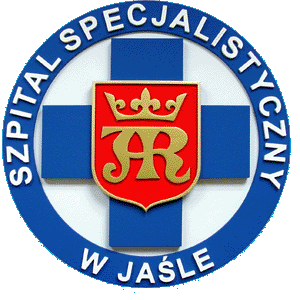 SZPITAL SPECJALISTYCZNY w JAŚLE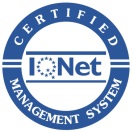 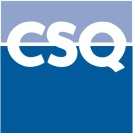 SZPITAL SPECJALISTYCZNY w JAŚLEISO 9001:20159122.SZPIREGON:NIP:--Lp Opis przedmiotuJ.m.IlośćCena               jedn. nettoWartość   pozycji nettoVATVATWartość   pozycji bruttoProducent    i nazwa handlowa lekuLp Opis przedmiotuJ.m.IlośćCena               jedn. nettoWartość   pozycji netto %złWartość   pozycji bruttoProducent    i nazwa handlowa leku1IKSEKIZUMAB (TALTZ) 80 mg/ml x 2 amp-strzykawkiop10L.p.Części zamówienia - zakres dostaw jakie Wykonawca zamierza powierzyć podwykonawcomFirma (nazwa) podwykonawcy12